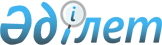 Жер салығының базалық мөлшерлемелерін түзету туралы
					
			Күшін жойған
			
			
		
					Шығыс Қазақстан облысы Аягөз аудандық мәслихатының 2018 жылғы 30 қарашадағы № 31/209-VI шешімі. Шығыс Қазақстан облысы Әділет департаментінің Аягөз аудандық Әділет басқармасында 2018 жылғы 14 желтоқсанда № 5-6-188 болып тіркелді. Күші жойылды - Абай облысы Аягөз аудандық мәслихатының 2023 жылғы 27 желтоқсандағы № 10/169-VIII шешімі.
      Ескерту. Күші жойылды - Абай облысы Аягөз аудандық мәслихатының 27.12.2023 № 10/169-VIII шешімімен (алғашқы ресми жарияланған күнінен кейін күнтізбелік он күн өткен соң қолданысқа енгізіледі).
      РҚАО-ның ескертпесі.
      Құжаттың мәтінінде түпнұсқаның пунктуациясы мен орфографиясы сақталған.
      Қазақстан Республикасының 2017 жылғы 25 желтоқсандағы "Салық және бюджетке төленетін басқа да міндетті төлемдер туралы" (Салық кодексі) кодексінің 510-бабының 1-тармағына, Қазақстан Республикасының 2001 жылғы 23 қаңтардағы "Қазақстан Республикасындағы жергiлiктi мемлекеттiк басқару және өзiн-өзi басқару туралы" Заңының 6-бабының 1-тармағының 15) тармақшасына сәйкес, Аягөз аудандық мәслихаты ШЕШІМ ҚАБЫЛДАДЫ:
      1. Аягөз ауданы бойынша жер салығының базалық мөлшерлемелері 1, 2 және 3 қосымшаларына сәйкес арттыру және азайту.
      2. Осы шешім 2019 жылдың 1 қаңтарынан қолданысқа енгізіледі. Аягөз ауданының ауылдық елді мекендерінің жерлеріне (үй іргесіндегі жер учаскелерін қоспағанда) базалық салықтық мөлшерлемелерінен салынатын салық мөлшерлемелерін түзетуі  Аягөз ауданының елді мекендерінен тыс орналасқан өнеркәсіп жерлеріне базалық салықтық мөлшерлемелерінен салынатын салық мөлшерлемелерін түзетуі Аягөз қаласының жерлеріне (үй іргесіндегі жер учаскелерін қоспағанда) базалық салықтық мөлшерлемелерінен салынатын базалық салық мөлшерлемелерін түзетуі
					© 2012. Қазақстан Республикасы Әділет министрлігінің «Қазақстан Республикасының Заңнама және құқықтық ақпарат институты» ШЖҚ РМК
				
      Сессия төрағасы,

      Аягөз аудандық

      мәслихат хатшысы

С. Искаков
Аягөз аудандық маслихатының 
2018 жылғы 30 қарашадағы 
№ 31/209-VI шешіміне 
1-қосымша
Аймақтың нөмірі
Ауылдық елді мекеннің атауы
Жер салығының базалық ставкасын арттыру пайызы (+) немесе азайту пайызы(-)
І
Мамырсу ауылы
+50
І
Шыңғожа ауылы
+50
І
Қаражал ауылы
+50
І
Ақтоғай кенті
+50
ІІ
Бозай ауылы
+40
ІІ
Батпақ ауылы
+40
ІІІ
Майлин ауылы
+30
ІІІ
Ескі Майлин ауылы
+30
ІІІ
Қараул ауылы
+30
IV
Айғыржал ауылы
+20
IV
Көшкентал ауылы
+20
IV
Акклет ауылы
+20
IV
Биесимас ауылы
+20
IV
Қарағаш ауылы
+20
IV
Сарыарқа ауылы
+20
V
Ақши ауылы
+10
V
Дөненбай ауылы
+10
V
Егізқызыл ауылы
+10
V
Колкутты ауылы
+10
V
Қарабұлақ ауылы
+10
V
Ай ауылы (Мыңбулақ а/о)
+10
V
Толенды ауылы
+10
V
Ай ауылы (Нарын а/о)
+10
V
Өркен ауылы
-10
V
Косагаш ауылы
-10
V
Баршатас ауылы
-10
V
Мадениет ауылы
-10
V
Бидайық ауылы
-10
VI
Айғыз ауылы
-10
VI
Ақтүбек ауылы
-10
VI
Ақшәулі ауылы
+10
VI
Жыланды ауылы
-10
VI
Коңыртау ауылы
-10
VI
Топар ауылы
-10
VI
Ақбұлақ станциясы
-10
VI
Тарбағатай ауылы
-10
VI
Кенқолат ауылы
-10
VI
Қарабұлақ ауылы (Майлин а/о)
-10
VI
Көксала ауылы
-10
VI
Тарлаулы ауылы
-10
VI
Жүзағаш станциясы
-10
VI
Малтүгел ауылы
-10
VI
Ақтас ауылы
-10
VI
Шағрай ауылы
-10
VI
Сатай ауылы
-10
VII
Абден ауылы
-20
VII
Орта-Арал ауылы
-20
VII
Ақшоқы ауылы
-20
VII
Ақши ауылы
-20
VII
Таңсық станциясы
-20
VII
Қопа ауылы
-20
VII
Ескене бұлақ ауылы
-20
VII
Қопа ауылы
-20
VII
Борлы ауылы
-20
VII
Бақанас ауылы
-20
VII
Қорық ауылы
-20
VIII
Желдіқара ауылы
-30
VIII
Қарақұм ауылы
-30
VIII
Қарасу ауылы
-30
VIII
Емельтау ауылы
-30
IX
Шұбартөс ауылы
-30
IX
Егіндібұлақ ауылы
-30
IX
Байқошкар ауылы
-30
X
Қайрақты ауылы
-40
X
Көктал ауылы
-40
XI
Қарабұлақ ауылы (Қосағаш а/о)
-10 Аягөз аудандық маслихатының 
2018 жылғы 30 қарашадағы 
№ 31/209-VI шешіміне 
2-қосымша
Аймақтың нөмірі
Кадастрлік тоқсанның нөмірі және атауы
Жер салығының базалық ставкасын арттыру пайызы (+) немесе азайту пайызы(-)
І
05-239-007
Бұрынғы Беймбет Майлин атындағы кеңшары
05-239-005
Бұрынғы "Мамырсу" кеңшары
+50
ІІ
05-239-009
Бұрынғы Аягөз ААБ (ет комбинатының қосалқы шаруашылығы)
+10
ІІІ
05-239-054
Бұрынғы Калинин кеңшары
+10
IV
05-239-024
Бұрынғы КОКП XXV съезд кеңшары
05-239-002
Бұрынғы "Ақшатау" кеңшары
05-239-019
Бұрынғы "Нарын" кеңшары
05-239-017
Бұрынғы "Мыңбұлақ" кеңшары
+10
V
05-239-011
Бұрынғы "Ақши" кеңшары
05-239-013
Бұрынғы Сабыржан Габбасов атындағы кеңшары
05-239-015
Бұрынғы "Тарбағатай" кеңшары
+10
VI
05-239-022
Бұрынғы "Тансық" кеңшары
+10
VII
05-239-058
Бұрынғы "Көктал" кеңшары
05-239-026
Бұрынғы "Овцевод" кеңшары
05-239-046
Бұрынғы Ш.Уалиханов атындағы кеңшары
05-239-050
Бұрынғы "Горный" кеңшары
05-239-052
Бұрынғы "Бақанас" кеңшары
05-239-052
Бұрынғы "Сарықамыс" кеңшары
+10
VIII
05-239-044
Бұрынғы КОКП XXV съезд кеңшары
05-239-048
Бұрынғы "Алғабас" кеңшары
05-239-056
Бұрынғы "Шұбартау" кеңшары
+10Аягөз аудандық маслихатының 
2018 жылғы 30 қарашадағы 
№ 31/209-VI шешіміне 
3- қосымша
Аймақтың нөмірі
Аймақтың атауы
Жер салығының базалық ставкасын арттыру пайызы (+) немесе азайту пайызы(-)
І
1 бағалау ауданы
+50
ІІ
2 бағалау ауданы
+40
ІІІ
3 бағалау ауданы
+30
IV
4 бағалау ауданы
+25
V
5 бағалау ауданы
+15
VI
6 бағалау ауданы
+10